СОБРАНИЕ ПРЕДСТАВИТЕЛЕЙ ГОРОДА КУЗНЕЦКАПЕНЗЕНСКОЙ ОБЛАСТИРЕШЕНИЕО НЕКОТОРЫХ ВОПРОСАХ, СВЯЗАННЫХ С РЕАЛИЗАЦИЕЙ СТАТЬИ 15ФЕДЕРАЛЬНОГО ЗАКОНА ОТ 02.03.2007 N 25-ФЗ "О МУНИЦИПАЛЬНОЙСЛУЖБЕ В РОССИЙСКОЙ ФЕДЕРАЦИИ"ПринятоСобранием представителейгорода Кузнецка16 мая 2013 годаВ соответствии со статьями 8, 8.1 Федерального закона от 25.12.2008 N 273-ФЗ "О противодействии коррупции", статьей 3 Федерального закона от 03.12.2012 N 230-ФЗ "О контроле за соответствием расходов лиц, замещающих государственные должности, и иных лиц их доходам", статьей 15 Федерального закона от 02.03.2007 N 25-ФЗ "О муниципальной службе в Российской Федерации", руководствуясь статьей 21 Устава города Кузнецка Пензенской области, Собрание представителей города Кузнецка решило:1. Утвердить Перечень должностей муниципальной службы, при назначении на которые граждане и при замещении которых муниципальные служащие города Кузнецка обязаны представлять представителю нанимателя сведения о своих доходах, об имуществе и обязательствах имущественного характера, а также сведения о доходах, об имуществе и обязательствах имущественного характера своих супруги (супруга) и несовершеннолетних детей, согласно приложению N 1 (далее - Перечень).2. Граждане, претендующие на замещение должностей муниципальной службы, включенных в Перечень, муниципальные служащие, замещающие указанные должности, представляют представителю нанимателя (работодателю) сведения о своих доходах, об имуществе и обязательствах имущественного характера, а также сведения о доходах, об имуществе и обязательствах имущественного характера своих супруги (супруга) и несовершеннолетних детей в порядке, сроки и по форме, которые установлены для представления сведений о доходах, об имуществе и обязательствах имущественного характера государственными гражданскими служащими Пензенской области.(в ред. Решений Собрания представителей г. Кузнецка от 27.11.2014 N 45-4/6, от 26.02.2015 N 20-7/6)3. Муниципальный служащий города Кузнецка, замещающий должность муниципальной службы, включенную в Перечень, обязан представлять сведения о своих расходах, а также о расходах своих супруги (супруга) и несовершеннолетних детей в порядке и по форме, которые установлены для представления сведений о доходах, расходах, об имуществе и обязательствах имущественного характера государственными гражданскими служащими Пензенской области.(в ред. Решений Собрания представителей г. Кузнецка от 27.11.2014 N 45-4/6, от 26.02.2015 N 20-7/6)4. Утвердить Порядок размещения сведений о доходах, расходах, об имуществе и обязательствах имущественного характера муниципальных служащих и членов их семей в информационно-телекоммуникационной сети "Интернет" на официальном сайте органа местного самоуправления города Кузнецка и предоставления этих сведений средствам массовой информации для опубликования согласно приложению N 2.(в ред. Решений Собрания представителей г. Кузнецка от 27.11.2014 N 45-4/6, от 30.06.2022 N 43-37/7)5. Утратил силу. - Решение Собрания представителей г. Кузнецка от 27.11.2014 N 45-4/6.6. Установить, что к должностям муниципальной службы в городе Кузнецке, замещение которых влечет за собой размещение сведений о доходах, расходах, об имуществе и обязательствах имущественного характера на официальном сайте органа местного самоуправления города Кузнецка в информационно-телекоммуникационной сети "Интернет", относятся должности высшей, главной и ведущей группы, включенные в перечень, предусмотренный пунктом 1 настоящего решения.(в ред. Решений Собрания представителей г. Кузнецка от 29.01.2015 N 4-6/6, от 30.06.2022 N 43-37/7)7. Сведения о доходах, расходах представляются уполномоченному представителем нанимателя структурному подразделению.8. Контроль за соответствием расходов муниципального служащего, его супруги (супруга) и несовершеннолетних детей их доходам осуществляется в порядке, предусмотренном Федеральным законом от 25.12.2008 N 273-ФЗ "О противодействии коррупции" и Федеральным законом от 03.12.2012 N 230-ФЗ "О контроле за соответствием расходов лиц, замещающих государственные должности, и иных лиц их доходам", нормативными правовыми актами Президента Российской Федерации, законами Пензенской области, постановлением Губернатора Пензенской области от 28.03.2013 N 60 "О контроле за соответствием расходов лиц, замещающих государственные должности Пензенской области, и иных лиц их доходам", настоящим муниципальным правовым актом.Представленные в соответствии с Федеральным законом от 03.12.2012 N 230-ФЗ "О контроле за соответствием расходов лиц, замещающих государственные должности, и иных лиц их доходам" сведения об источниках получения средств, за счет которых совершены сделки (совершена сделка) по приобретению земельного участка, другого объекта недвижимости, транспортного средства, ценных бумаг (долей участия, паев в уставных (складочных) капиталах организаций), цифровых финансовых активов, цифровой валюты, если общая сумма таких сделок превышает общий доход лица, замещающего (занимающего) должность, включенную в перечень, предусмотренный пунктом 1 настоящего Решения, и его супруги (супруга), за три последних года, предшествующих отчетному периоду, размещаются в информационно-телекоммуникационной сети "Интернет" на официальном сайте органа местного самоуправления города Кузнецка Пензенской области и предоставляются для опубликования средствам массовой информации, в порядке, определяемом нормативными правовыми актами Президента Российской Федерации, иными нормативными правовыми актами Российской Федерации, настоящим решением с соблюдением законодательства Российской Федерации о государственной тайне и о защите персональных данных.(п. 8 в ред. Решения Собрания представителей г. Кузнецка от 26.03.2021 N 23-20/7)9. Признать утратившими силу:- решение Собрания представителей города Кузнецка от 01.03.2012 N 20-50/5 "О некоторых вопросах, связанных с реализацией статьи 15 Федерального закона от 02.03.2007 N 25-ФЗ "О муниципальной службе в Российской Федерации";- решение Собрания представителей города Кузнецка от 25.05.2012 N 52-52/5 "О внесении изменений в решение Собрания представителей города Кузнецка от 01.03.2012 N 20-50/5 "О некоторых вопросах, связанных с реализацией статьи 15 Федерального закона от 02.03.2007 N 25-ФЗ "О муниципальной службе в Российской Федерации";- решение Собрания представителей города Кузнецка от 25.10.2012 N 111-56/5 "О внесении изменения в решение Собрания представителей города Кузнецка от 01.03.2012 N 20-50/5 "О некоторых вопросах, связанных с реализацией статьи 15 Федерального закона от 02.03.2007 N 25-ФЗ "О муниципальной службе в Российской Федерации".10. Настоящее решение вступает в силу после официального опубликования.11. Опубликовать настоящее решение в Вестнике Собрания представителей города Кузнецка.Глава города КузнецкаВ.А.МАЙОРОВА16.05.2013N 51-64/5Приложение N 1УтвержденрешениемСобрания представителейгорода Кузнецкаот 16 мая 2013 г. N 51-64/5ПЕРЕЧЕНЬДОЛЖНОСТЕЙ МУНИЦИПАЛЬНОЙ СЛУЖБЫ, ПРИ НАЗНАЧЕНИИ НА КОТОРЫЕГРАЖДАНЕ И ПРИ ЗАМЕЩЕНИИ КОТОРЫХ МУНИЦИПАЛЬНЫЕ СЛУЖАЩИЕГОРОДА КУЗНЕЦКА ОБЯЗАНЫ ПРЕДСТАВЛЯТЬ ПРЕДСТАВИТЕЛЮНАНИМАТЕЛЯ СВЕДЕНИЯ О СВОИХ ДОХОДАХ, ОБ ИМУЩЕСТВЕ ИОБЯЗАТЕЛЬСТВАХ ИМУЩЕСТВЕННОГО ХАРАКТЕРА, А ТАКЖЕ СВЕДЕНИЯ ОДОХОДАХ, ОБ ИМУЩЕСТВЕ И ОБЯЗАТЕЛЬСТВАХ ИМУЩЕСТВЕННОГОХАРАКТЕРА СВОИХ СУПРУГИ (СУПРУГА) ИНЕСОВЕРШЕННОЛЕТНИХ ДЕТЕЙ1. Должности муниципальной службы, отнесенные Перечнем должностей муниципальной службы города Кузнецка Пензенской области, утвержденным решением Собрания представителей от 28.04.2011 N 39-37/5 "Об утверждении Положения о муниципальной службе в городе Кузнецке Пензенской области и Перечня должностей муниципальной службы города Кузнецка Пензенской области" (с последующими изменениями), к высшим, главным и ведущим должностям муниципальной службы в органах местного самоуправления города Кузнецка.(п. 1 в ред. Решения Собрания представителей г. Кузнецка от 29.01.2015 N 4-6/6)Приложение N 2УтвержденрешениемСобрания представителейгорода Кузнецкаот 16 мая 2013 г. N 51-64/5ПОРЯДОКРАЗМЕЩЕНИЯ СВЕДЕНИЙ О ДОХОДАХ, РАСХОДАХ, ОБ ИМУЩЕСТВЕИ ОБЯЗАТЕЛЬСТВАХ ИМУЩЕСТВЕННОГО ХАРАКТЕРА МУНИЦИПАЛЬНЫХСЛУЖАЩИХ И ЧЛЕНОВ ИХ СЕМЕЙВ ИНФОРМАЦИОННО-ТЕЛЕКОММУНИКАЦИОННОЙ СЕТИ "ИНТЕРНЕТ"НА ОФИЦИАЛЬНОМ САЙТЕ ОРГАНА МЕСТНОГО САМОУПРАВЛЕНИЯ ГОРОДАКУЗНЕЦКА1. Настоящим Порядком устанавливаются обязанности органов местного самоуправления города Кузнецка по размещению сведений о доходах, расходах, об имуществе и обязательствах имущественного характера муниципальных служащих органов местного самоуправления города Кузнецка, их супругов и несовершеннолетних детей в информационно-телекоммуникационной сети "Интернет" на официальном сайте органа местного самоуправления города Кузнецка (далее - официальный сайт) и предоставлению этих сведений средствам массовой информации для опубликования в связи с их запросами, если федеральными законами не установлен иной порядок размещения указанных сведений и (или) их предоставления средствам массовой информации для опубликования.(в ред. Решения Собрания представителей г. Кузнецка от 30.06.2022 N 43-37/7)2. На официальном сайте размещаются и средствам массовой информации предоставляются для опубликования следующие сведения о доходах, расходах, об имуществе и обязательствах имущественного характера муниципальных служащих, замещающих должности муниципальной службы, замещение которых влечет за собой размещение таких сведений, а также сведений о доходах, расходах, об имуществе и обязательствах имущественного характера их супруг (супругов) и несовершеннолетних детей:а) перечень объектов недвижимого имущества, принадлежащих муниципальному служащему, его супруге (супругу) и несовершеннолетним детям на праве собственности или находящихся в их пользовании, с указанием вида, площади и страны расположения каждого из таких объектов;б) перечень транспортных средств с указанием вида и марки, принадлежащих на праве собственности муниципальному служащему, его супруге (супругу) и несовершеннолетним детям;в) декларированный годовой доход муниципального служащего, его супруги (супруга) и несовершеннолетних детей;г) сведения об источниках получения средств, за счет которых совершены сделки (совершена сделка) по приобретению земельного участка, другого объекта недвижимого имущества, транспортного средства, ценных бумаг (долей участия, паев в уставных (складочных) капиталах организаций), цифровых финансовых активов, цифровой валюты, если общая сумма таких сделок (сумма такой сделки) превышает общий доход муниципального служащего и его супруги (супруга), за три последних года, предшествующих отчетному периоду.(пп. "г" в ред. Решения Собрания представителей г. Кузнецка от 26.03.2021 N 23-20/7)3. В размещаемых на официальном сайте и предоставляемых средствам массовой информации для опубликования сведениях о доходах, расходах, об имуществе и обязательствах имущественного характера запрещается указывать:а) иные сведения (кроме указанных в пункте 2 настоящего Порядка) о доходах муниципального служащего, его супруги (супруга) и несовершеннолетних детей, об имуществе, принадлежащем на праве собственности названным лицам, и об их обязательствах имущественного характера;б) персональные данные супруги (супруга), детей и иных членов семьи муниципального служащего;в) данные, позволяющие определить место жительства, почтовый адрес, телефон и иные индивидуальные средства коммуникации муниципального служащего, его супруги (супруга), детей и иных членов семьи;г) данные, позволяющие определить местонахождение объектов недвижимого имущества, принадлежащих муниципальному служащему, его супруге (супругу), детям, иным членам семьи на праве собственности или находящихся в их пользовании;д) информацию, отнесенную к государственной тайне или являющуюся конфиденциальной.4. Сведения о доходах, расходах, об имуществе и обязательствах имущественного характера, указанные в пункте 2 настоящего Порядка, за весь период замещения муниципальным служащим должностей, замещение которых влечет за собой размещение его сведений о доходах, расходах, об имуществе и обязательствах имущественного характера, а также сведения о доходах, расходах, об имуществе и обязательствах имущественного характера его супруги (супруга) и несовершеннолетних детей находятся на официальном сайте и ежегодно обновляются в течение 14 рабочих дней со дня истечения срока, установленного для их подачи.5. Размещение на официальном сайте сведений о доходах, расходах, об имуществе и обязательствах имущественного характера, указанных в пункте 2 настоящего Порядка, обеспечивается уполномоченным представителем нанимателя структурным подразделением (уполномоченным представителем нанимателя лицом).6. Уполномоченное представителем нанимателя структурное подразделение (уполномоченное представителем нанимателя лицо):а) в течение трех рабочих дней со дня поступления запроса от средства массовой информации сообщают о нем муниципальному служащему, в отношении которого поступил запрос;б) в течение семи рабочих дней со дня поступления запроса от средства массовой информации обеспечивают предоставление ему сведений, указанных в пункте 2 настоящего Порядка, в том случае, если запрашиваемые сведения отсутствуют на официальном сайте.7. Муниципальные служащие уполномоченного представителем нанимателя структурного подразделения (уполномоченное представителем нанимателя лицо), обеспечивающие размещение сведений о доходах, расходах, об имуществе и обязательствах имущественного характера на официальном сайте и их представление средствам массовой информации для опубликования, несут в соответствии с законодательством Российской Федерации ответственность за несоблюдение настоящего Порядка, а также за разглашение сведений, отнесенных к государственной тайне или являющихся конфиденциальными.Приложение N 3УтвержденрешениемСобрания представителейгорода Кузнецкаот 16 мая 2013 г. N 51-64/5ПОРЯДОКРАЗМЕЩЕНИЯ СВЕДЕНИЙ ОБ ИСТОЧНИКАХ ПОЛУЧЕНИЯ СРЕДСТВ, ЗАСЧЕТ КОТОРЫХ СОВЕРШЕНА СДЕЛКА ПО ПРИОБРЕТЕНИЮ ЗЕМЕЛЬНОГОУЧАСТКА, ДРУГОГО ОБЪЕКТА НЕДВИЖИМОСТИ, ТРАНСПОРТНОГОСРЕДСТВА, ЦЕННЫХ БУМАГ, АКЦИЙ (ДОЛЕЙ УЧАСТИЯ, ПАЕВ ВУСТАВНЫХ (СКЛАДОЧНЫХ) КАПИТАЛАХ ОРГАНИЗАЦИЙ),ПРЕДСТАВЛЕННЫХ В СООТВЕТСТВИИ С ФЕДЕРАЛЬНЫМ ЗАКОНОМ ОТ03.12.2012 N 230-ФЗ "О КОНТРОЛЕ ЗА СООТВЕТСТВИЕМ РАСХОДОВЛИЦ, ЗАМЕЩАЮЩИХ ГОСУДАРСТВЕННЫЕ ДОЛЖНОСТИ, И ИНЫХ ЛИЦ ИХДОХОДАМ", МУНИЦИПАЛЬНЫМИ СЛУЖАЩИМИ ГОРОДА КУЗНЕЦКА ВИНФОРМАЦИОННО-ТЕЛЕКОММУНИКАЦИОННОЙ СЕТИ "ИНТЕРНЕТ" ИПРЕДОСТАВЛЕНИЯ ЭТИХ СВЕДЕНИЙ СРЕДСТВАМ МАССОВОЙИНФОРМАЦИИ ДЛЯ ОПУБЛИКОВАНИЯУтратил силу. - Решение Собрания представителей г. Кузнецка от 27.11.2014 N 45-4/6.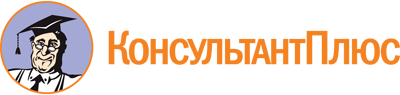 Решение Собрания представителей г. Кузнецка от 16.05.2013 N 51-64/5
(ред. от 30.06.2022)
"О некоторых вопросах, связанных с реализацией статьи 15 Федерального закона от 02.03.2007 N 25-ФЗ "О муниципальной службе в Российской Федерации"
(вместе с "Перечнем должностей муниципальной службы, при назначении на которые граждане и при замещении которых муниципальные служащие города Кузнецка обязаны представлять представителю нанимателя сведения о своих доходах, об имуществе и обязательствах имущественного характера, а также сведения о доходах, об имуществе и обязательствах имущественного характера своих супруги (супруга) и несовершеннолетних детей", "Порядком размещения сведений о доходах, расходах, об имуществе и обязательствах имущественного характера муниципальных служащих и членов их семей в информационно-телекоммуникационной сети "Интернет" на официальном сайте органа местного самоуправления города Кузнецка)Документ предоставлен КонсультантПлюс

www.consultant.ru

Дата сохранения: 09.04.2024
 16 мая 2013 годаN 51-64/5Список изменяющих документов(в ред. Решений Собрания представителей г. Кузнецкаот 27.11.2014 N 45-4/6, от 29.01.2015 N 4-6/6,от 26.02.2015 N 20-7/6, от 26.03.2021 N 23-20/7, от 30.06.2022 N 43-37/7)Список изменяющих документов(в ред. Решения Собрания представителей г. Кузнецкаот 29.01.2015 N 4-6/6)Список изменяющих документов(в ред. Решений Собрания представителей г. Кузнецкаот 27.11.2014 N 45-4/6, от 26.02.2015 N 20-7/6,от 26.03.2021 N 23-20/7, от 30.06.2022 N 43-37/7)